	Opis przedmiotu zamówienia:„Zakup zestawów stolik + krzesło do klas lekcyjnych”Przedmiotem zamówienia jest zakup 56 kompletów              stolik + krzesło do  klas lekcyjnych w Szkole Podstawowej Nr 20 w Grudziądzu.Zamówienie dotyczy 56 kompletów stolik + krzesło dla klas 4-8:-56 szt. stolików wys. ok 75 x 50 x 70 – rozmiar 6-56 szt. krzesełek  rozmiar 6Kolor stelaża pomarańczowy.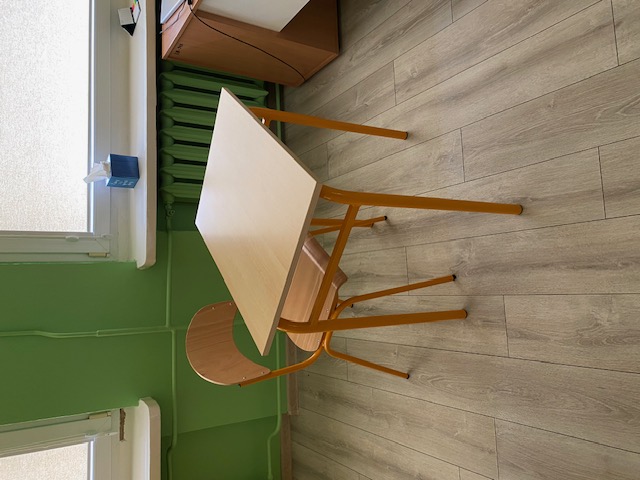 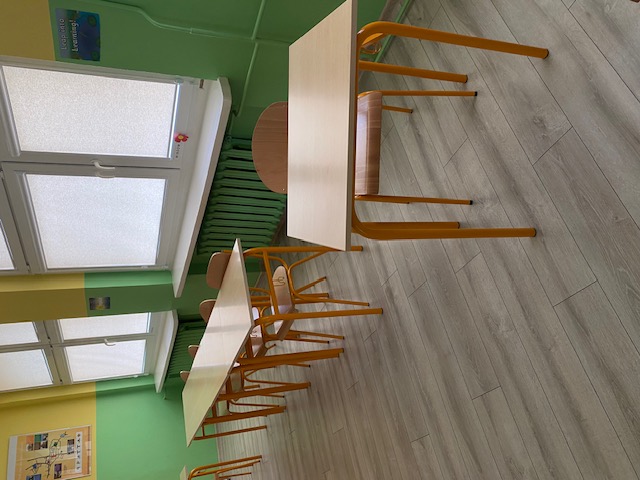 